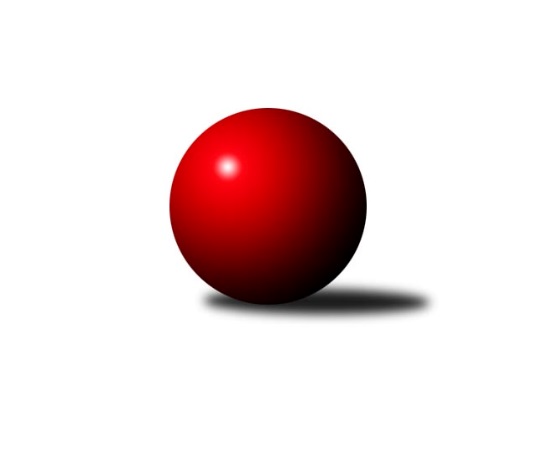 Č.15Ročník 2013/2014	13.2.2014Nejlepšího výkonu v tomto kole: 1575 dosáhlo družstvo: TJ Zubří ˝B˝Okresní přebor Nový Jičín 2013/2014Výsledky 15. kolaSouhrnný přehled výsledků:TJ Frenštát p.R. ˝B˝	- Kelč˝B˝	4:6	1446:1500		12.2.TJ Nový Jičín˝B˝	- TJ Zubří ˝B˝	2:8	1458:1575		12.2.KK Lipník nad Bečvou ˝B˝	- TJ Spartak Bílovec˝B˝	8:2	1531:1463		13.2.Tabulka družstev:	1.	KK Lipník nad Bečvou ˝B˝	15	11	1	3	109 : 41 	 	 1531	23	2.	TJ Zubří ˝B˝	15	10	1	4	103 : 47 	 	 1601	21	3.	TJ Spartak Bílovec˝B˝	15	8	0	7	72 : 78 	 	 1532	16	4.	TJ Frenštát p.R. ˝B˝	15	7	0	8	70 : 80 	 	 1442	14	5.	Kelč˝B˝	15	6	0	9	50 : 100 	 	 1441	12	6.	TJ Nový Jičín˝B˝	15	2	0	13	46 : 104 	 	 1430	4Podrobné výsledky kola:	 TJ Frenštát p.R. ˝B˝	1446	4:6	1500	Kelč˝B˝	Tomáš Binek	 	 180 	 182 		362 	 2:0 	 357 	 	186 	 171		Martin Jarábek	Miroslav Makový	 	 210 	 191 		401 	 0:2 	 411 	 	215 	 196		Marie Pavelková	Jiří Petr	 	 213 	 196 		409 	 2:0 	 359 	 	177 	 182		Zdeněk Sedlář	Zdeněk Zouna	 	 124 	 150 		274 	 0:2 	 373 	 	205 	 168		Tomáš Richtarrozhodčí: Nejlepší výkon utkání: 411 - Marie Pavelková	 TJ Nový Jičín˝B˝	1458	2:8	1575	TJ Zubří ˝B˝	Jiří Plešek	 	 200 	 177 		377 	 0:2 	 395 	 	194 	 201		Libor Vančura	Eva Birošíková	 	 202 	 192 		394 	 0:2 	 400 	 	190 	 210		Jiří Ondřej	Jan Schwarzer	 	 195 	 198 		393 	 2:0 	 375 	 	176 	 199		Jaroslav Jurka	Jana Pelikánová *1	 	 139 	 155 		294 	 0:2 	 405 	 	197 	 208		Jiří Křenekrozhodčí: střídání: *1 od 50. hodu Eva BirošíkováNejlepší výkon utkání: 405 - Jiří Křenek	 KK Lipník nad Bečvou ˝B˝	1531	8:2	1463	TJ Spartak Bílovec˝B˝	Martin Sekanina	 	 186 	 162 		348 	 0:2 	 378 	 	198 	 180		Emil Rubač	Jan Špalek	 	 187 	 187 		374 	 2:0 	 347 	 	174 	 173		Miloš Šrot	Jiří Kolář	 	 196 	 184 		380 	 2:0 	 357 	 	167 	 190		Jaroslav Černý	Jaroslav Koppa	 	 207 	 222 		429 	 2:0 	 381 	 	206 	 175		Antonín Fabíkrozhodčí: Nejlepší výkon utkání: 429 - Jaroslav KoppaPořadí jednotlivců:	jméno hráče	družstvo	celkem	plné	dorážka	chyby	poměr kuž.	Maximum	1.	Roman Janošek 	TJ Zubří ˝B˝	404.00	286.0	118.0	8.1	4/6	(429)	2.	Jaroslav Pavlát 	TJ Zubří ˝B˝	402.58	277.1	125.5	6.3	6/6	(426)	3.	Jiří Křenek 	TJ Zubří ˝B˝	402.54	279.9	122.7	4.8	6/6	(430)	4.	Jan Krupa ml. 	TJ Zubří ˝B˝	401.53	281.3	120.3	5.9	5/6	(421)	5.	Josef Šturma 	TJ Zubří ˝B˝	399.69	283.6	116.1	8.3	4/6	(415)	6.	Antonín Fabík 	TJ Spartak Bílovec˝B˝	398.06	276.9	121.2	7.0	5/6	(418)	7.	Jaroslav Jurka 	TJ Zubří ˝B˝	397.25	278.5	118.8	7.5	4/6	(426)	8.	Vlastimila Kolářová 	KK Lipník nad Bečvou ˝B˝	394.25	273.9	120.4	8.2	5/6	(413)	9.	Jaroslav Černý 	TJ Spartak Bílovec˝B˝	392.65	278.8	113.9	7.7	6/6	(416)	10.	Jaroslav Koppa 	KK Lipník nad Bečvou ˝B˝	390.68	271.7	119.0	6.4	6/6	(430)	11.	Emil Rubač 	TJ Spartak Bílovec˝B˝	390.08	274.4	115.7	7.7	6/6	(435)	12.	Jiří Petr 	TJ Frenštát p.R. ˝B˝	383.36	257.1	126.3	11.5	4/6	(409)	13.	Jiří Kolář 	KK Lipník nad Bečvou ˝B˝	382.73	274.0	108.8	9.8	6/6	(415)	14.	Jan Špalek 	KK Lipník nad Bečvou ˝B˝	382.27	272.5	109.8	9.7	5/6	(434)	15.	Tomáš Richtar 	Kelč˝B˝	380.31	267.0	113.3	8.9	6/6	(422)	16.	Miroslav Makový 	TJ Frenštát p.R. ˝B˝	379.77	273.0	106.8	9.5	6/6	(424)	17.	Jaroslav Riedel 	TJ Nový Jičín˝B˝	375.80	271.2	104.6	12.4	5/6	(393)	18.	Jan Schwarzer 	TJ Nový Jičín˝B˝	374.65	267.6	107.1	12.4	5/6	(398)	19.	Miloš Šrot 	TJ Spartak Bílovec˝B˝	373.87	268.6	105.3	9.6	6/6	(429)	20.	Marie Pavelková 	Kelč˝B˝	372.63	264.5	108.2	10.2	4/6	(420)	21.	Tomáš Binek 	TJ Frenštát p.R. ˝B˝	372.13	267.7	104.4	9.1	6/6	(431)	22.	Ján Pelikán 	TJ Nový Jičín˝B˝	370.63	265.5	105.1	10.1	4/6	(421)	23.	Radek Chovanec 	TJ Nový Jičín˝B˝	357.13	263.3	93.9	11.3	4/6	(373)	24.	Martin Jarábek 	Kelč˝B˝	356.18	262.8	93.4	15.5	6/6	(410)	25.	Tomáš Hromada 	TJ Frenštát p.R. ˝B˝	340.38	249.5	90.9	12.9	4/6	(379)	26.	Zdeněk Sedlář 	Kelč˝B˝	338.50	239.6	98.9	12.3	6/6	(359)	27.	Tomáš Polášek 	TJ Nový Jičín˝B˝	337.77	252.5	85.3	15.9	5/6	(360)	28.	Jiří Plešek 	TJ Nový Jičín˝B˝	337.57	243.9	93.7	14.3	5/6	(377)	29.	Pavel Hedviček 	TJ Frenštát p.R. ˝B˝	298.67	222.5	76.2	20.5	6/6	(319)		Jaromír Matějek 	TJ Frenštát p.R. ˝B˝	416.67	279.5	137.2	8.0	2/6	(449)		Jana Kulhánková 	KK Lipník nad Bečvou ˝B˝	407.93	276.9	131.1	5.0	2/6	(419)		Jana Hrňová 	TJ Nový Jičín˝B˝	401.00	259.0	142.0	4.0	1/6	(401)		Libor Vančura 	TJ Zubří ˝B˝	397.33	283.5	113.8	9.2	3/6	(417)		Jiří Ondřej 	TJ Zubří ˝B˝	392.44	267.1	125.4	9.2	3/6	(409)		Jiří Janošek 	Kelč˝B˝	391.00	267.0	124.0	6.0	1/6	(400)		Jaroslav Pavlíček 	TJ Zubří ˝B˝	390.00	283.0	107.0	15.0	1/6	(390)		Jan Mlčák 	Kelč˝B˝	379.80	273.9	105.9	8.2	3/6	(400)		Štěpán Krůpa 	TJ Zubří ˝B˝	376.67	274.3	102.3	14.0	1/6	(401)		Martin Sekanina 	KK Lipník nad Bečvou ˝B˝	357.33	267.3	90.0	12.0	3/6	(366)		Josef Chvatík 	Kelč˝B˝	357.00	257.5	99.5	12.5	2/6	(368)		Ota Beňo 	TJ Spartak Bílovec˝B˝	349.56	260.7	88.9	14.1	3/6	(380)		Eva Birošíková 	TJ Nový Jičín˝B˝	346.75	258.5	88.3	13.3	2/6	(394)		Jiří Dvořák 	TJ Spartak Bílovec˝B˝	343.00	243.3	99.7	12.7	3/6	(371)		Ladislav Mandák 	KK Lipník nad Bečvou ˝B˝	331.50	254.0	77.5	18.0	2/6	(362)		Radomír Koleček 	Kelč˝B˝	322.00	225.0	97.0	14.0	1/6	(322)		Zdeněk Zouna 	TJ Frenštát p.R. ˝B˝	311.56	231.8	79.8	20.1	3/6	(348)Sportovně technické informace:Starty náhradníků:registrační číslo	jméno a příjmení 	datum startu 	družstvo	číslo startu
Hráči dopsaní na soupisku:registrační číslo	jméno a příjmení 	datum startu 	družstvo	Program dalšího kola:16. kolo19.2.2014	st	17:00	TJ Frenštát p.R. ˝B˝ - TJ Zubří ˝B˝	19.2.2014	st	17:00	TJ Nový Jičín˝B˝ - TJ Spartak Bílovec˝B˝	20.2.2014	čt	17:00	Kelč˝B˝ - KK Lipník nad Bečvou ˝B˝	Nejlepší šestka kola - absolutněNejlepší šestka kola - absolutněNejlepší šestka kola - absolutněNejlepší šestka kola - absolutněNejlepší šestka kola - dle průměru kuželenNejlepší šestka kola - dle průměru kuželenNejlepší šestka kola - dle průměru kuželenNejlepší šestka kola - dle průměru kuželenNejlepší šestka kola - dle průměru kuželenPočetJménoNázev týmuVýkonPočetJménoNázev týmuPrůměr (%)Výkon4xJaroslav KoppaLipník B4294xJaroslav KoppaLipník B115.664292xMarie PavelkováKelč B4118xJiří KřenekZubří B109.444054xJiří PetrFrenštát B4099xJiří KřenekZubří B109.444058xJiří KřenekZubří B4053xMarie PavelkováKelč B108.44119xJiří KřenekZubří B4051xJiří OndřejZubří B108.094005xMiroslav MakovýFrenštát B4015xJiří PetrFrenštát B107.88409